CalculConsigne : regarde attentivement les calculs suivants. Chaque calcul contient 1 erreur qui le rend faux. Trouve-la et corrige-la.3472 + 195 + 237 =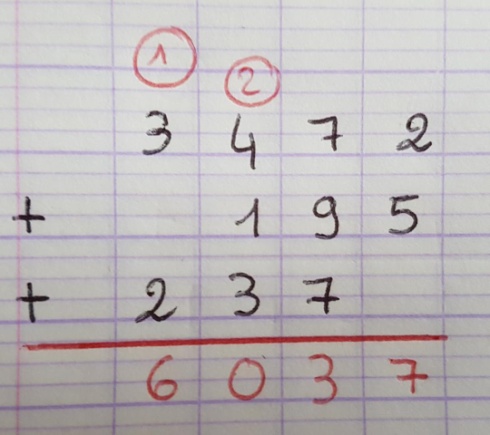 9780 – 1675 = 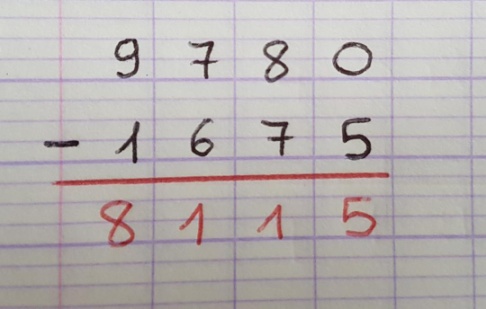 733 x 15 = 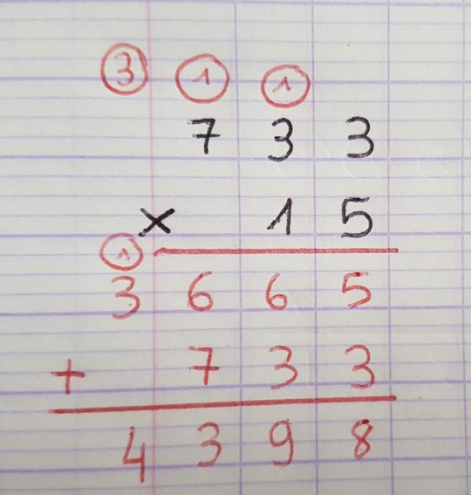 